Ce document est à compléter et à renvoyer à : cris.team.services@gmail.comEnregistrement des plaques d’immatriculation par la S.C.INom du propriétaire : _____________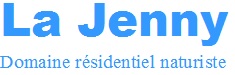 Numéro du chalet : _____________DATES DU SEJOUR : du _______                au  _______----- 	Locataires en direct ----- 	Locataires Airbnb (ou autre site collectant la taxe de séjour)IMMATRICULATION(S) VEHICULE(S) :  -----------       -----------Email locataire : ____________________________Code postal : ____   Ville :  _________ Pays : __________ Taxe de séjour et carte club :La taxe de séjour est due pour toute location directe propriétaire, sauf pour les locations plateforme (AIRBNB, ou autre site collectant la taxe de séjour). Le paiement de la Carte Club est obligatoire pour tous séjours dans le village durant la période d’ouverture des animations (à partir de 3 ans). Le locataire (ou le propriétaire) recevra la facture par courriel et devra s’acquitter préalablement du paiement directement à la société CHRIS TEAM SERVICES avant son arrivée.-----  Le propriétaire s’engage à remettre aux locataires la Charte Naturiste, le Règlement intérieur de la Jenny et le Règlement intérieur de la piscine. Le propriétaire se porte fort du respect par les locataires de ces documents.------   Le propriétaire certifie sur l’honneur l’exactitude des renseignements fournis.Date et signature du propriétaire 		email propriétaire ____________	     * ces données sont strictement confidentielles et sont exclusivement utilisées par la société CHRIS TEAM SERVICES pour le traitement de cette fiche d’informationNOMPRENOMAge